Publicado en Sunny Isles Beach el 07/12/2018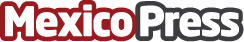 The Ritz Carlton Residences Sunny Isles Beach, alcanzando la cima del estilo Los desarrolladores de las residencias The Ritz Carlton Residences, Sunny Isles Beach celebran la llegada al ultimo piso de la torre. El lujoso condominio frente al mar está programado para ser entregado a los residentes el próximo añoDatos de contacto:Hilda Juan1 786 239 5029Nota de prensa publicada en: https://www.mexicopress.com.mx/the-ritz-carlton-residences-sunny-isles-beach_1 Categorías: Inmobiliaria Viaje Turismo Construcción y Materiales http://www.mexicopress.com.mx